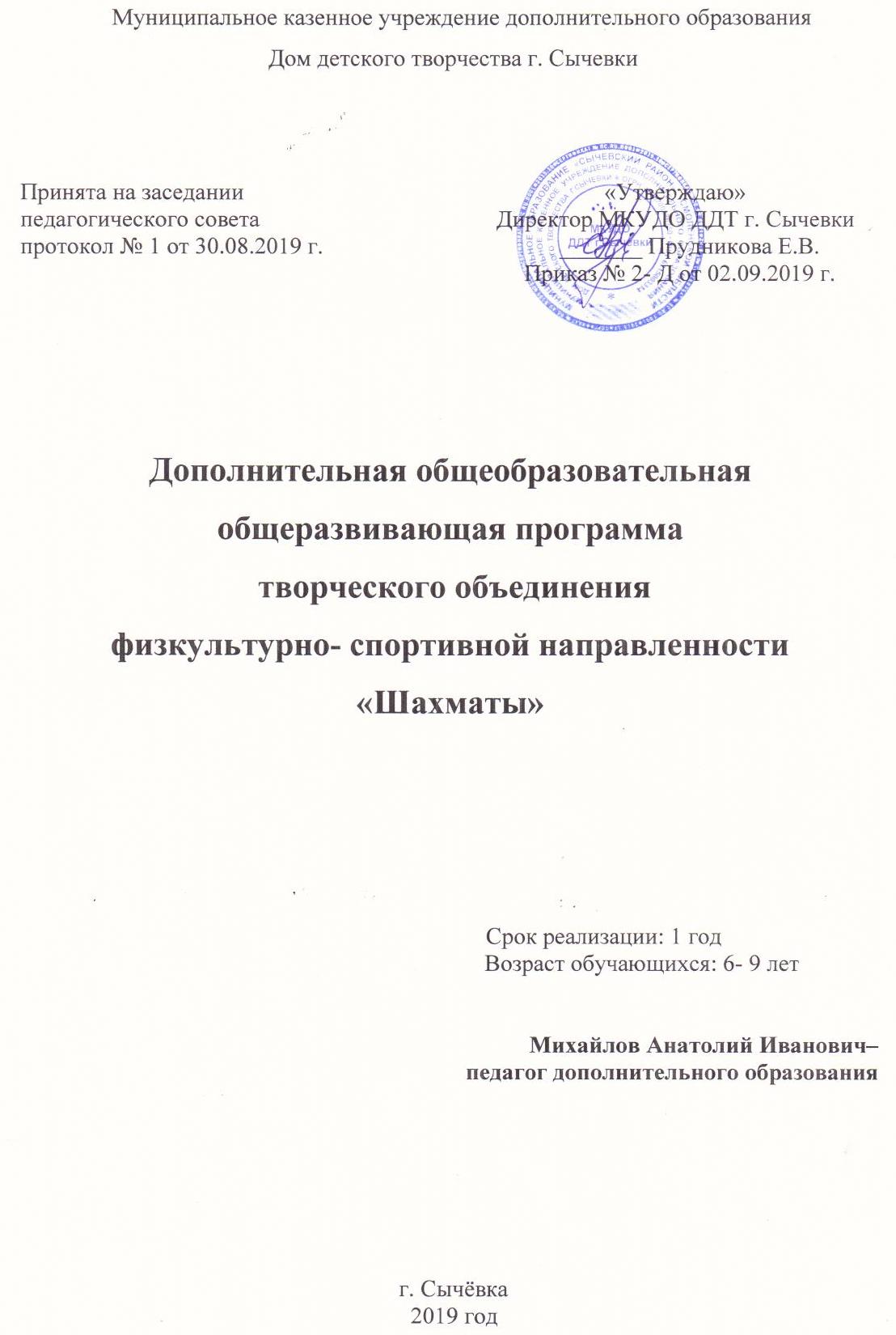 Аннотация на дополнительную общеобразовательную общеразвивающую программу физкультурно- спортивной направленности «Шахматы»         Общеразвивающая программа «Шахматы» составлена на основе программы шахматного образования в школе под редакцией И.Г. Сухина.         Данная программа модифицирует авторскую программу И.Г. Сухина «Шахматы школе», рекомендованную Министерством образования Российской Федерации и опубликованную в "Программах общеобразовательных учреждений для начальных классов (1 - 4) в двух частях. Часть вторая". - М.: Просвещение, 2002, 3-е издание, с. 370 -392.         Новизна данной программы определена федеральным государственным стандартом начального общего образования 2010 года. Отличительными особенностями являются:Определение видов    организации деятельности обучающихся, направленных  на достижение  личностных, метапредметных и предметных результатов освоения учебного курса.В основу реализации программы положены  ценностные ориентиры и  воспитательные результаты.Ценностные ориентации организации деятельности  предполагают уровневую оценку в достижении планируемых результатов. Достижения планируемых результатов отслеживаются  в рамках внутренней системы оценки: педагогом, администрацией.Применение метода исследования (написание рефератов и докладов по истории шахмат), использование интерактивной доски и интернет-  ресурсов.Организация игровой деятельности, использование приема обыгрывания учебных заданий, создания игровых ситуаций.          Связь программы со смежными дисциплинами.          При составлении программы учитывались базовые знания и умения, сформированные у обучающихся в общеобразовательных школах при изучении курсов «Математики», «Русский язык», «История», «Информатика».         Программа «Шахматы» носит образовательно- развивающий характер, направлена на раскрытие индивидуальных психологических особенностей обучающихся; имеет физкультурно- спортивную направленность.Объединение включает обучающихся разного возраста, разного уровня знаний, умений и навыков шахматной игры. Поэтому при разработке программы учитываются не только нормы программы дополнительного образования, ее реализация, но и этот аспект.Данная программа рассчитана на 1 год обучения для детей в возрасте 6- 9 лет.   Программа составлена для обучения детей с разными психологическими особенностями, не обладающими специальными способностями и рассчитана на 144 часа в год. Занятия проводятся 2 раза в неделю по 2 часа.Цель:  Создание условий для личностного и интеллектуального развития учащихся, формирования общей культуры и организации содержательного досуга посредством обучения игре в шахматы.Задачи программы: Образовательные:	-  научить обучающихся самостоятельно находить личностно значимые смыслы в конкретной учебной деятельности;-  создание условий для формирования и развития ключевых компетенций  обучающихся (коммуникативных, интеллектуальных, социальных).Развивающие:-     развивать интеллектуальные процессы, творческое мышление;-     формировать универсальные способы мыследеятельности (абстрактно- логического мышления, памяти, внимания, творческого воображения, умения производить логические операции);-     развить навыки групповой работы;-     способствовать развитию управления своими эмоциями и действиями;-     заложить идеи развития у обучающихся собственной активности, целеполагания, личной ответственности.Воспитательные:-          воспитывать целеустремлённость, самообладание, бережное отношение ко времени.Учебный курс «Шахматы, 1 год обучения» включает шесть тем: «Шахматная доска», «Шахматные фигуры», «Начальная расстановка фигур», «Ходы и взятие фигур», «Цель шахматной партии», «Игра всеми фигурами из начального положения». На каждом из занятий прорабатывается элементарный шахматный материал с углубленным изучением отдельных тем. Основной упор на занятиях делается на детальном изучении силы и слабости каждой шахматной фигуры, ее игровых возможностей. В программе предусмотрено, чтобы уже на первом этапе обучения дети могли сами оценивать сравнительную силу шахматных фигур, делать выводы о том,  что ладья, к примеру, сильнее коня, а ферзь сильнее ладьи.     К концу первого года обучения обучающиеся должны знать:-     шахматные термины: белое и черное поле, горизонталь, вертикаль, диагональ, центр, партнеры, партия; начальное положение (начальная позиция), белые, черные, ход, взятие, стоять под боем, взятие на проходе, рокировка (длинная и короткая); шах, мат, пат, ничья;-     названия шахматных фигур: ладья, слон, ферзь, конь, пешка, король, правила хода и взятия каждой фигуры.К концу первого года обучения обучающиеся должны уметь:-      ориентироваться на шахматной доске;-      играть каждой фигурой в отдельности и в совокупности с другими фигурами без нарушения правил шахматного кодекса;-    правильно размещать доску между партнерами и правильно расставлять начальную позицию;-    различать горизонталь, вертикаль и диагональ;-    рокировать;-     объявлять шах, мат;-     решать элементарные задачи на мат в один ход.